Western Australia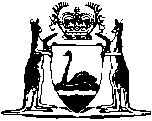 Collie-Cardiff Railway Act 1951Western AustraliaCollie-Cardiff Railway Act 1951Contents1.	Short title	12.	Authority	1Schedule — Line of Collie - Cardiff Railway to Western Collieries Ltd “Western No. 2” mineNotes	Compilation table	3Western AustraliaCollie-Cardiff Railway Act 1951 An Act to authorise the construction of a railway from Collie to Cardiff. 1.	Short title 		This Act may be cited as the Collie-Cardiff Railway Act 1951 1.2.	Authority 		It shall be lawful to construct and maintain a railway, with all necessary, proper, and usual works and conveniences in connection therewith, along the lines described in the Schedule.Schedule — Line of Collie - Cardiff Railway to Western Collieries Ltd “Western No. 2” mine[s. 2]	[Heading inserted: No. 19 of 2010 s. 5.]Commencing at a point on the Collie-Collie-Cardiff Railway about 130 miles 15 chains from Perth and proceeding thence in a south-easterly direction for approximately 1 mile 47 chains, and thence in an easterly direction for approximately 18 chains, and thence in a north-easterly direction for approximately 35 chains, and thence in a northerly direction for approximately 16 chains, and thence in a north-north-easterly direction for approximately 17 chains, and thence in a north-easterly direction for approximately 29 chains, and thence in a northerly direction for approximately 20 chains, terminating at a point approximately midway between the northern and southern boundaries of Mineral Lease 131 and approximately 20 chains east of the north-eastern corner of Location 2994, being Reserve 15074 as more particularly set out and delineated in red on map marked C.E. Plan 40430, deposited pursuant to Edw. VII., No. 47 2, section 96.Total length, about 3 miles 22 chains.Notes1	This is a compilation of the Collie-Cardiff Railway Act 1951 and includes the amendments made by the other written laws referred to in the following table.  The table also contains information about any reprint. Compilation table2	The Public Works Act 1902.Short titleNumber and yearNumber and yearAssentAssentCommencementCommencementCollie-Cardiff Railway Act 195137 of 195137 of 195120 Dec 195120 Dec 195120 Dec 195120 Dec 1951Reprint 1:  The Collie-Cardiff Railway Act 1951 as at 19 Jan 2007 Reprint 1:  The Collie-Cardiff Railway Act 1951 as at 19 Jan 2007 Reprint 1:  The Collie-Cardiff Railway Act 1951 as at 19 Jan 2007 Reprint 1:  The Collie-Cardiff Railway Act 1951 as at 19 Jan 2007 Reprint 1:  The Collie-Cardiff Railway Act 1951 as at 19 Jan 2007 Reprint 1:  The Collie-Cardiff Railway Act 1951 as at 19 Jan 2007 Reprint 1:  The Collie-Cardiff Railway Act 1951 as at 19 Jan 2007 Standardisation of Formatting Act 2010 s. 5Standardisation of Formatting Act 2010 s. 519 of 201019 of 201028 Jun 201028 Jun 201011 Sep 2010 (see s. 2(b) and Gazette 10 Sep 2010 p. 4341)11 Sep 2010 (see s. 2(b) and Gazette 10 Sep 2010 p. 4341)